Dossier d’enseignementVotre nom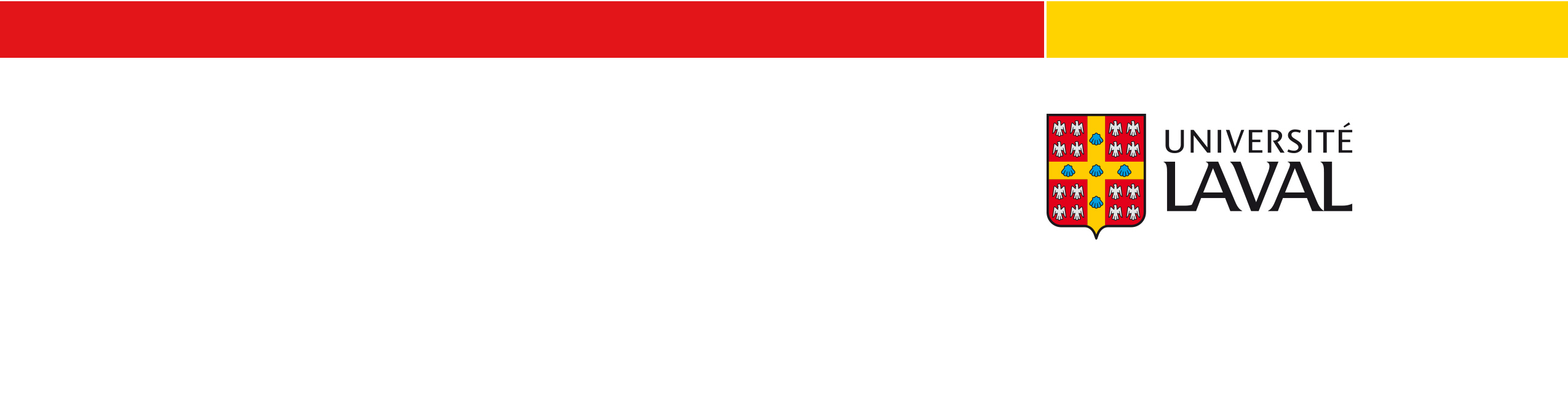 Votre titre (ex : Professeur agrégé)FacultéDépartementDate de la plus récente mise à jour1. Responsabilités liées à l’enseignement Inscrivez le titre des cours, une brève description, la taille des groupes, le cycle du cours, la ou les formules pédagogiques retenues et vos responsabilités particulières.ExemplesCoursEncadrement pédagogique d’étudiants gradués2. Conception de l’enseignement et de l’apprentissageDéfinissez les aspects de l’enseignement qui ont le plus d’importance pour vous. RéflexionsComment concevez-vous votre rôle d’enseignant?Sur quels principes pédagogiques appuyez-vous votre enseignement ?Quelles approches pédagogiques vous inspirent ? Comment concevez-vous le rôle d’un étudiant universitaire ?Selon vous, de quelle manière et dans quel contexte vos étudiants apprennent-ils le mieux ?3. Stratégies et méthodes d’enseignement et d’apprentissageIndiquez les stratégies et les méthodes que vous privilégiez dans votre enseignement pour favoriser les apprentissages des étudiants. RéflexionsQuelles sont les stratégies d’enseignement que vous préconisez ?Comment favorisent-elles la compréhension et l’atteinte des objectifs par vos étudiants ?Quels gestes posez-vous pour soutenir votre conception de l’enseignement ?Que faites-vous pour favoriser la réussite de vos étudiants ?De quelles façons mesurez-vous l’atteinte des objectifs4. Matériel d’enseignementDressez un inventaire du matériel pédagogique que vous avez développé ou mis à jour. Vous pouvez également indiquer de quelle façon ce matériel a favorisé l’intégration des apprentissages de vos étudiants. Nous vous suggérons de joindre vos productions en annexe.ExemplesPlan de cours, notes de cours, ouvrages, exercices, travaux, évaluations, supports visuels, utilisation des TIC, grilles d’évaluations, etc.5. Perfectionnement professionnelDressez un sommaire de votre participation aux activités professionnelles qui témoignent d’une démarche de perfectionnement en enseignement.ExemplesAteliers de perfectionnement, participation à des conférences, participation à certains comités, publications, recherches, lectures, accompagnement par un conseiller en formation ou un collègue6. Évaluation et amélioration continue de l’enseignementDressez une synthèse des résultats de l’évaluation de votre enseignement. Nous vous suggérons d’ajouter ces documents en annexe.ExemplesÉvaluation de l’enseignement par les étudiants, évaluations par les pairs, la direction, le doyen, lettres de recommandation, nominations, prix d’excellence, mentions, distinctions, commentaires non sollicités, etc.7. AnnexesAnnexez tout document que vous jugez pertinent afin de corroborer les éléments mentionnés ci-dessus.ExemplesEn lien avec la section 4 : Matériel d’enseignement Plan de cours, notes de cours, ouvrages, exercices, travaux, évaluations, supports visuels, utilisation des TIC, grilles d’évaluations, etc. En lien avec la section 6 : Évaluation et amélioration continue de l’enseignementÉvaluation de l’enseignement par les étudiants, évaluations par les pairs, la direction, le doyen, lettres de recommandation, nominations, prix d’excellence, mentions, distinctions, commentaires non sollicités, etc. A-2014MRK 1000  
MarketingResponsable du cours46 étudiantsA-2014ADM 2101  Stage en milieu de travailResponsable de l’encadrement, de la supervision et de l’évaluation des stagiaires.22 étudiantsH-2014MRK 2102
Comportement du consommateurResponsable du cours120 étudiants2014-2012Simon BoisclairTitre de l’essaiMBA Marketing 
(essai)2013-2011Christine CharlandTitre de l’essaiMBA Marketing Stratégique (essai)2014ADM 2101 – Stage en milieu de travailRévision et bonification du plan de cours. 
Disponible en annexe.2014ADM 3100 – Projet dirigéCréation d’une grille d’évaluation critériée.2013MRK 1000 – MarketingNotes de cours revues et augmentéesÉlaboration d’un travail d’équipe et des critères de correction (30% de la note finale).2014Participation à la formation Rendre l’étudiant actif en salle de cours2013Participation à la conférence de l’Association internationale en pédagogie universitairePublication d’un article dans Journal of Marketing Education2014MRK-1000 – MarketingÉvaluation de l’enseignement par les étudiants. 
Rapport disponible en annexe.2013ADM 2101 – Stage en milieu de travailNomination au concours des Prix d’excellence en enseignement 2012-2013 – Catégorie Matériel complémentaire et notes de cours
Commentaires d’étudiants sur le forum du cours« L’enseignant m’a bien guidé dans mes réflexions. Je me sens plus outillé pour entreprendre ma carrière »